April 2024UkeMandagTirsdagOnsdagTorsdagFredag9Språk og språkglede1.Varmt måltid10Språk og språkglede4.Skolegruppe3 års gruppe4 års gruppe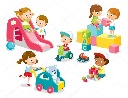 5.6.Skolegruppe3. åringene – ut på tur4. åringene – ut på tur 7.Skolegruppe3 og 4 åringene leker på avdelingen8.Varmt måltid11Språkog språkglede11.Skolegruppe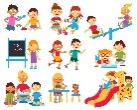 3 års gruppe4 års gruppe12.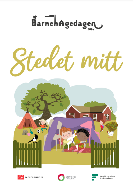 UtedagBarnehagedagenFiskemåltid13.Skolegruppe 3 åringene på tur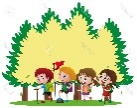 4 åringene på tur14.Skolegruppe3 og 4 åringene leker på avdelingen15.Varmt måltid12Språk og språkglede18.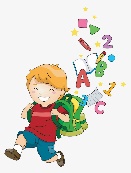 Skolegruppe3 års gruppe4 års gruppe 19.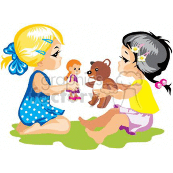 UtedagFiskemåltid20.Skolegruppe 3 åringene på tur4 åringene på tur21.Påskefrokost kl 8-9.30Påsketuristen kl. 11.0022.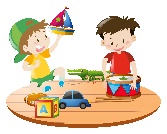 Varmt måltid13Språk og språkglede25.Påske26.Påske27.          Barnehagen stenger kl !228.Skjærtorsdag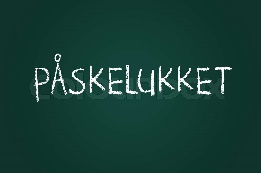 29.Langfredag